EVENTOS PARA INCLUIR NO SISTEMA ( PAEF 7.5 )  Cód.  U.A:  E.E. I-Substituto                                       Escala Biênio DOE:        /          /     RG.				DI - 		NOME:Cargo da Substituição:			       Período:Motivo do impedimento do substituído:Situação do Substituído RG:                                 	 NOME: DI:SÃO JOSÉ DOS CAMPOS,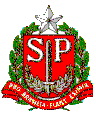 SECRETARIA DE ESTADO DA EDUCAÇÃODIRETORIA DE ENSINO DE SÃO JOSÉ DOS CAMPOSTitular de CargoFunção VagaCargo VagoCargo Vago-designado Res.57Pró-laborePró-labore-designado Res-57Outros (esclarecer):